附件2：队伍信息队伍名称： 所属公司/集团： 网上报名填写示意图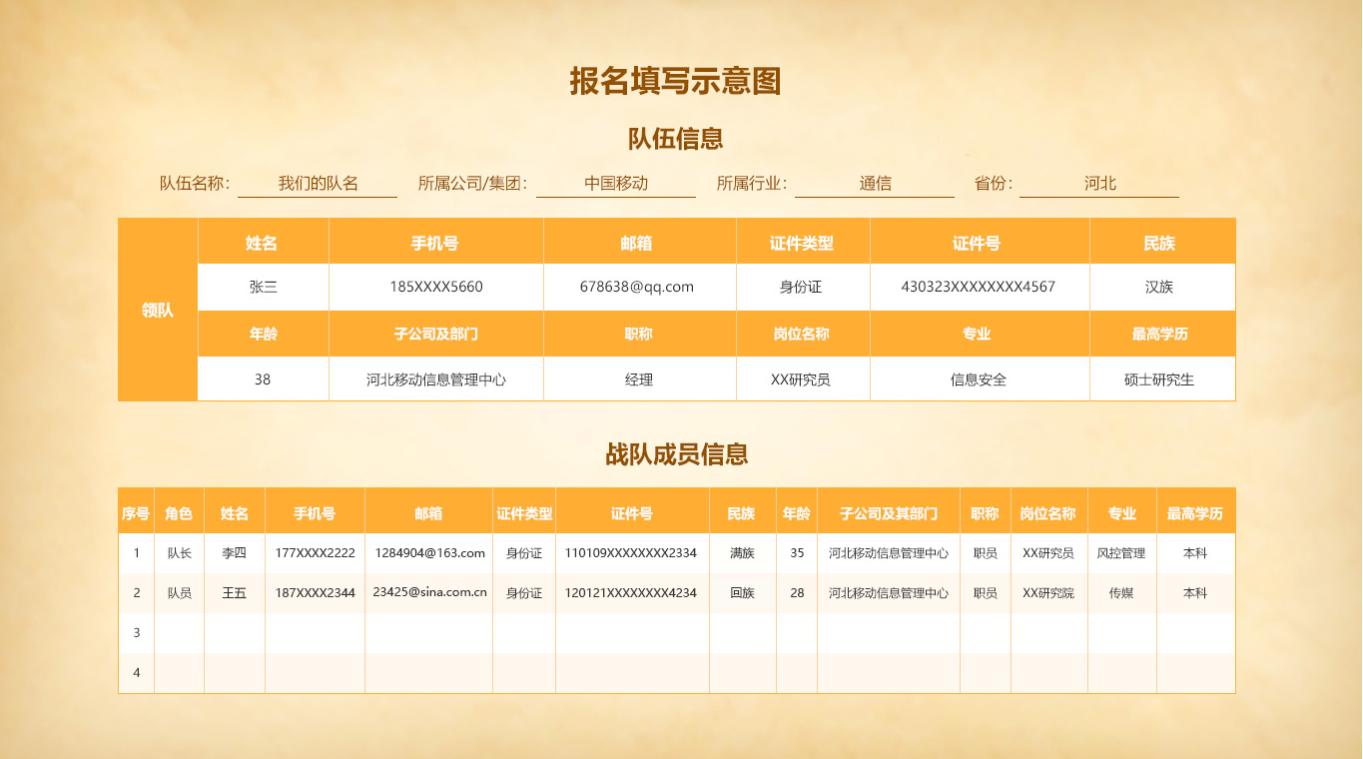 序号角色姓名手机号邮箱岗位名称专业1领队2队长3队员4队员5队员